INDICAÇÃO Nº 5461/2017Sugere ao Poder Executivo Municipal a troca de lâmpadas na Rua Joaquim de Oliveira, defronte ao nº 229, Centro, neste município.Excelentíssimo Senhor Prefeito Municipal, Nos termos do Art. 108 do Regimento Interno desta Casa de Leis, dirijo-me a Vossa Excelência que, por intermédio do Setor competente, promova a manutenção de troca de lâmpadas na Rua Joaquim de Oliveira, defronte ao nº 229, Centro, neste município, neste município. Justificativa:Este vereador foi procurado pelos munícipes residentes no bairro, solicitando a troca de lâmpada no referido local, pois a mesma já esta queimada já há algum tempo, causando insegurança á população, já que os moradores trafegam pela via durante a madrugada, quando vão ao trabalho.Plenário “Dr. Tancredo Neves”, em 23 de junho de 2.017.JESUS VENDEDOR-Vereador / Vice Presidente-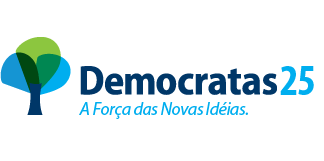 